Anmeldebogen für die Projektwoche „Wir leben TONI“ 2024O Dieses Projekt wird von Erziehungsberechtigten oder anderen Externen angeboten. Bitte ankreuzen!O Dieses Projekt wird von Schülern angeboten. Bitte ankreuzen!O Dieses Projekt wird von Lehrkraft angeboten. (Muss von Lehrkräften ausgefüllt werden!)Ich arbeite Vollzeit O      Dreiviertelstelle O       Halbe Stundenzahl OIch biete: Vier Tage O     zwei mal zwei Tage O      drei Tage O       zwei Tage OThema/Bezeichnung des Projektes:Werbetext für das Projekt (für die Projektwahlen): Bitte getippt zurücksenden!Veranstaltungsort bzw. Raumvorstellung: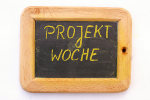 Benötigt werden - bitte ankreuzen!O  kleiner Klassenraum	 O großer Klassenraum	   O Sporthalle	      O Fachraum:O    PC-Raum	                   O Outdoor-Projekt in: _______________________________________ O PC/Laptop       O MusikanlageInstrumente, Sportgeräte, sonstige Materialien:  __________________________________________	Evtl.: Einschränkung auf Jahrgänge, Gruppengröße:Dieses Projekt wendet sich an Schülerinnen und Schüler der Jahrgänge:_____bis_____   Angestrebte Gruppengröße:___bis___teilnehmende SchülerInnen.Unterschriften aller Projektanbieter:________________________________Teilen Sie Ihr geplantes Projekt bitte bis 21.05.2024 Frau Thomsen mit:th@tjg-kiel.de